COMPANY IDENTITY:  INTERNATIONAL DYE & CHEMICAL                     SDS DATE: 03/27/2015  PRODUCT IDENTITY:  FABRIC CLEANER                                   REPLACES: 11/11/2011                                 SAFETY DATA SHEET                                                    This Safety Data Sheet conforms to ANSI Z400.5, and to the                                   format requirements of the Global Harmonizing System.                            THIS SDS COMPLIES WITH 29 CFR 1910.1200 (HAZARD COMMUNICATION STANDARD)                    IMPORTANT: Read this SDS before handling & disposing of this product.                   Pass this information on to employees, customers, & users of this product.                   SECTION 1. IDENTIFICATION OF THE SUBSTANCE OR MIXTURE AND OF THE SUPPLIER           PRODUCT IDENTITY: FABRIC CLEANER                                                          SYNONYMS:         None                                                                        PRODUCT USES:     Fabric Cleaner                                                                        COMPANY IDENTITY: INTERNATIONAL DYE & CHEMICAL                                            COMPANY ADDRESS:  901 BUSHKILL DRIVE                                                      COMPANY CITY:     EASTON, PA 18042                                                        COMPANY PHONE:    1-610-253-9400                                                          EMERGENCY PHONES: CHEMTREC: 1-800-424-9300 (USA)                                                            CANUTEC:  1-613-996-6666 (CANADA)                                       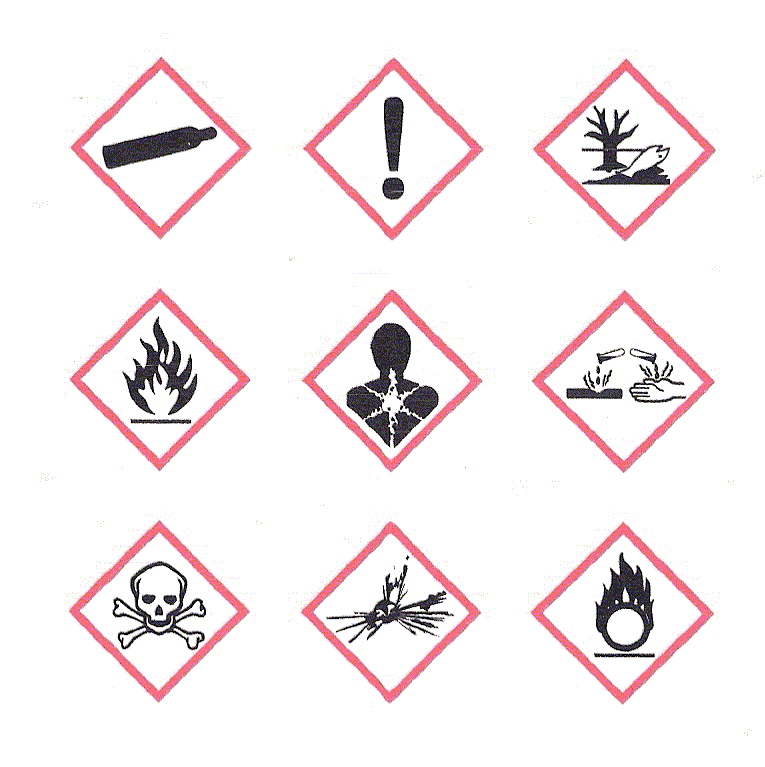                           SECTION 2. HAZARDS IDENTIFICATION                                                           DANGER!!                                                      2.1 HAZARD STATEMENTS: (CAT = Hazard Category)                                             (H200s) PHYSICAL: Flammable Liquids(CAT:3)                                                 H226 COMBUSTIBLE LIQUID(N.America);       FLAMMABLE LIQUID & VAPOR(Elsewhere).                  (H300s) HEALTH: Aspiration Hazard(CAT:1)                                                   H304 MAY BE FATAL IF SWALLOWED AND ENTERS AIRWAYS.                                       (H300s) HEALTH: Skin Corrosion/Irritation(CAT:2)                                           H315 CAUSES SKIN IRRITATION.                                                             (H300s) HEALTH: Serious Eye Damage/Eye Irritation(CAT:2)                                   H320 CAUSES EYE IRRITATION.                                                              (H300s) HEALTH: Acute Toxicity, Inhalation(CAT:4)                                          H332 HARMFUL IF INHALED.                                                                 (H300s) HEALTH: Target Organ Toxicity, Single Exposure(CAT:3)                              H335 MAY CAUSE RESPIRATORY IRRITATION.                                                    H336 MAY CAUSE DROWSINESS OR DIZZINESS.                                                  (H300s) HEALTH: Carcinogenicity(CAT:2)                                                     H351 SUSPECTED OF CAUSING CANCER.                                                        (H300s) HEALTH: Target Organ Toxicity, Single Exposure(CAT:2)                              H371 MAY CAUSE DAMAGE TO ORGANS. (See Section 11 for Target Organ Information)           (H400s) ENVIRONMENT: Hazardous to Aquatic Environment, Acute(CAT:3)                        H402 HARMFUL TO AQUATIC LIFE.                                                           2.2 PRECAUTIONARY STATEMENTS:                                                               EXPOSURE PREVENTION: STRICT HYGIENE!                                                                           PREVENT DISPERSION OF MISTS OR DUST!                                 P100s = General, P200s = Prevention, P300s = Response, P400s = Storage, P500s = Disposal  P210         Keep away from heat/sparks/open flames/hot surfaces -- No Smoking.  P240         Ground/bond container and receiving equipment.  P241         Use explosion-proof electrical/ventilating/lighting equipment.  P242         Use only non-sparking tools.  P243         Take precautionary measures against static discharge.  P264         Wash with soap & water thoroughly after handling.                            P270         Do not eat, drink or smoke when using this product.                          P271         Use only outdoors or in a well-ventilated area.                              P280         Wear protective gloves/protective clothing/eye protection/face protection.   P301+310     IF SWALLOWED: Immediately call a POISON CENTER or doctor/physician.  P302+352     IF ON SKIN: Wash with soap & water.                                          P304+340     IF INHALED: Remove victim to fresh air & keep at rest in a position                       comfortable for breathing.                                                   P305+351+338 IF IN EYES: Rinse cautiously with water for several minutes.                              Remove contact lenses if present & easy to do - Continue rinsing.            P309+311     If exposed or you feel unwell: Call a POISON CENTER or doctor/physician.     P331         Do NOT induce vomiting.  P332+313     If skin irritation occurs: Get medical advice/attention.                     P337+313     If eye irritation persists, get medical advice/attention.                    P361         Remove/Take off immediately all contaminated clothing.                       P363         Wash contaminated clothing before reuse.                                     P405         Store locked up.  P500         Dispose of contents/container following local/regional/federal regulations.           SEE SECTIONS 8, 11 & 12 FOR TOXICOLOGICAL INFORMATION.                         COMPANY IDENTITY:  INTERNATIONAL DYE & CHEMICAL                     SDS DATE: 03/27/2015  PRODUCT IDENTITY:  FABRIC CLEANER                                   REPLACES: 11/11/2011                    SECTION 3. COMPOSITION/INFORMATION ON INGREDIENTS                         MATERIAL                                CAS#          EINECS#        WT %                  Odorless Mineral Spirits         64742-48-9        265-200-4      65-70                   Methylene Chloride                  75-09-2        200-838-9      25-35                The specific chemical component identities and/or the exact component percentages of      this material may be withheld as trade secrets. This information is made available        to health professionals, employees, and designated representatives in accordance with     the applicable provisions of 29 CFR 1910.1200 (I)(1).                                     TRACE COMPONENTS: Trace ingredients (if any) are present in < 1% concentration,           (< 0.1% for potential carcinogens, reproductive toxins, respiratory tract mutagens,       and sensitizers). None of the trace ingredients contribute significant additional         hazards at the concentrations that may be present in this product. All pertinent hazard   information has been provided in this document, per the requirements of the Federal       Occupational Safety and Health Administration Standard (29 CFR 1910.1200), U.S. State     equivalents, and Canadian Hazardous Materials Identification System Standard (CPR 4).                                 SECTION 4. FIRST AID MEASURES                                 4.1 MOST IMPORTANT SYMPTOMS/EFFECTS, ACUTE & CHRONIC:  See Section 11 for symptoms/effects, acute & chronic.4.2 GENERAL ADVICE:  First Aid responders should pay attention to self-protection and use the recommended  protective clothing (chemical resistant gloves, splash protection). If potential for  exposure exists, refer to Section 8 for specific personal protective equipment.4.3 EYE CONTACT:                                                                                If this product enters the eyes, check for and remove any contact lenses. Open eyes while   under gently running water. Use sufficient force to open eyelids. "Roll" eyes to expose   more surface. Minimum flushing is for 15 minutes. Seek immediate medical attention.            4.4 SKIN CONTACT:                                                                               If the product contaminates the skin, immediately begin decontamination with running  water. Minimum flushing is for 15 minutes. Remove contaminated clothing, taking care not  to contaminate eyes. If skin becomes irritated and irritation persists, medical attention  may be necessary. Wash contaminated clothing before reuse, discard contaminated shoes.4.5 INHALATION:                                                                                 After high vapor exposure, remove to fresh air. If breathing is difficult, give           oxygen.  If breathing has stopped, trained personnel should immediately begin artificial   respiration. If the heart has stopped, trained personnel should immediately begin   cardiopulmonary resuscitation (CPR). Seek immediate medical attention. 4.6 SWALLOWING:                                                                                 If swallowed, CALL PHYSICIAN OR POISON CONTROL CENTER FOR MOST CURRENT INFORMATION. If   professional advice is not available, give two glasses of water to drink. DO NOT INDUCE  VOMITING. Never induce vomiting or give liquids to someone who is unconscious, having   convulsions, or unable to swallow. Seek immediate medical attention.4.7 RESCUERS: Victims of chemical exposure must be taken for medical attention. Rescuers  should be taken for medical attention, if necessary. Take a copy of label and SDS to  physician or health professional with victim.4.8 NOTES TO PHYSICIAN:  There is no specific antidote. Treatment of overexposure should be directed at the control  of symptoms and the clinical condition of the patient. Any material aspirated during  vomiting may cause lung injury. Therefore, emesis should not be induced mechanically or  pharmacologically. If it is considered necessary to evacuate the stomach contents, this  should be done by means least likely to cause aspiration (such as: Gastric lavage after  endotracheal intubation).                            SECTION 5. FIRE FIGHTING MEASURES                             5.1 FIRE & EXPLOSION PREVENTIVE MEASURES:                                                   NO open flames, NO sparks, & NO smoking. Above flash point, use                           a closed system, ventilation, explosion-proof electrical equipment, lighting.           COMPANY IDENTITY:  INTERNATIONAL DYE & CHEMICAL                     SDS DATE: 03/27/2015  PRODUCT IDENTITY:  FABRIC CLEANER                                   REPLACES: 11/11/2011                        SECTION 5. FIRE FIGHTING MEASURES (CONTINUED)                       5.2 SUITABLE (& UNSUITABLE) EXTINGUISHING MEDIA:                                            Use dry powder, AFFF, carbon dioxide.                                                   5.3 SPECIAL PROTECTIVE EQUIPMENT & PRECAUTIONS FOR FIRE FIGHTERS:                           Water spray may be ineffective on fire but can protect fire-fighters                      & cool closed containers. Use fog nozzles if water is used.                               Do not enter confined fire-space without full bunker gear.                                (Helmet with face shield, bunker coats, gloves & rubber boots).                         5.4 SPECIFIC HAZARDS OF CHEMICAL & HAZARDOUS COMBUSTION PRODUCTS:                                                         COMBUSTIBLE!                                                Isolate from oxidizers, heat, & open flame.                                               Closed containers may explode if exposed to extreme heat.                                 Applying to hot surfaces requires special precautions.                                    Empty container very hazardous! Continue all label precautions!                                                  SECTION 6. ACCIDENTAL RELEASE MEASURES                                                SECTION 6. ACCIDENTAL RELEASE MEASURES                               6.1 SPILL AND LEAK RESPONSE AND ENVIRONMENTAL PRECAUTIONS:  Uncontrolled releases should be responded to by trained personnel using pre-planned  procedures. No action shall be taken involving personal risk without suitable training.  Keep unnecessary and unprotected personnel from entering spill area. Do not touch or  walk through material. Avoid breathing vapor or mist. Provide adequate ventilation.  Proper protective equipment should be used. In case of a spill, clear the affected area,  protect people, and respond with trained personnel. ELIMINATE all ignition sources  (no smoking, flares, sparks, or flames in immediate area).              6.2 PERSONAL PRECAUTIONS, PROTECTIVE EQUIPMENT, EMERGENCY PROCEDURES:                                                           The proper personal protective equipment for incidental releases (such as: 1 Liter of the  product released in a well-ventilated area), use impermeable gloves, they should be Level   B: triple-gloves (rubber gloves and nitrile gloves over latex gloves), chemical resistant   suit and boots, hard-hat, and Self-Contained Breathing Apparatus specific for the material  handled, goggles, face shield, and appropriate body protection. In the event of a large  release, use impermeable gloves, specific for the material handled, chemically resistant  suit and boots, and hard hat, and Self-Contained Breathing Apparatus or respirator.  Personal protective equipment are required wherever engineering controls are not adequate  or conditions for potential exposure exist. Select NIOSH/MSHA approved based on actual  or potential airborne concentrations in accordance with latest OSHA and/or ANSI  recommendations. 6.3 ENVIRONMENTAL PRECAUTIONS:                                                                  Stop spill at source. Construct temporary dikes of dirt, sand, or any appropriate readily  available material to prevent spreading of the material. Close or cap valves and/or  block or plug hole in leaking container and transfer to another container. Keep from   entering storm sewers and ditches which lead to waterways, and if necessary, call the   local fire or police department for immediate emergency assistance.6.4 METHODS AND MATERIAL FOR CONTAINMENT & CLEAN-UP:                                                      Absorb spilled liquid with polypads or other suitable absorbent materials. If necessary,    neutralize using suitable buffering material, (acid with soda ash or base with phosphoric   acid), and test area with litmus paper to confirm neutralization. Clean up with  non-combustible absorbent (such as: sand, soil, and so on). Shovel up and place all spill   residue in suitable containers. dispose of at an appropriate waste disposal facility   according to current applicable laws and regulations and product characteristics at time   of disposal (see Section 13 - Disposal Considerations).6.5 NOTIFICATION PROCEDURES:  In the event of a spill or accidental release, notify relevant authorities in accordance  with all applicable regulations. US regulations require reporting release of this material  to the environment which exceed the applicable reportable quantity or oil spills which could   reach any waterway including intermittent dry creeks. The National Response Center can be  reached at (800)424-8802.COMPANY IDENTITY:  INTERNATIONAL DYE & CHEMICAL                     SDS DATE: 03/27/2015  PRODUCT IDENTITY:  FABRIC CLEANER                                   REPLACES: 11/11/2011                               SECTION 7. HANDLING AND STORAGE                              7.1 PRECAUTIONS FOR SAFE HANDLING:                                                          Isolate from oxidizers, heat, & open flame. Use only with adequate ventilation. Avoid  breathing of vapor or spray mist. Do not get in eyes, on skin or clothing.                                                  Consult Safety Equipment Supplier. Wear goggles, face shield, gloves, apron & footwear    impervious to material. Wash clothing before reuse.                                       Avoid free fall of liquid. Ground containers when transferring. Do not flame cut,         braze, or weld. Empty container very hazardous! Continue all label precautions!           Drinking alcohol shortly before, during or after use can cause unwanted effects.          Do NOT use in the vicinity of a fire, a hot surface, or during welding.                 7.2 CONDITIONS FOR SAFE STORAGE, INCLUDING ANY INCOMPATIBILITIES:                           Isolate from strong oxidants. Do not store above 49 C/120 F.                                                            Contact with hot surfaces can produce toxic gases.                                        Keep container tightly closed & upright when not in use to prevent leakage.                                           7.3 NONBULK: CONTAINERS:  Store containers in a cool, dry location, away from direct sunlight, sources of intense  heat, or where freezing is possible. Material should be stored in secondary containers or  in a diked area, as appropriate. Store containers away from incompatible chemicals (see  Section 10, Stability and Reactivity). Post warning and "NO SMOKING" signs in storage and   use areas, as appropriate. Empty containers should be handled with care. Never store food,  feed, or drinking water in containers which held this product.7.4 BULK CONTAINERS:  All tanks and pipelines which contain this material must be labeled. Perform routine    maintenance on tanks or pipelines which contain this product. Report all leaks immediately  to the proper personnel.7.5 TANK CAR SHIPMENTS:  Tank cars carrying this product should be loaded and unloaded in strict accordance with  tank-car manufacturer's recommendation and all established on-site safety procedures.  Appropriate personal protective equipment must be used (see Section 8, Engineering   Controls and Personal Protective Equipment.). All loading and unloading equipment must be  inspected, prior to each use. Loading and unloading operations must be attended, at all  times. Tank cars must be level, brakes must be set or wheels must be locked or blocked  prior to loading or unloading. Tank car (for loading) or storage tanks (for unloading)   must be verified to be correct for receiving this product and be properly prepared,  prior to starting the transfer operations. Hoses must be verified to be in the correct  positions, before starting transfer operations. A sample (if required) must be taken  and verified (if required) prior to starting transfer operations. All lines must be   blown-down and purged before disconnecting them from the tank car or vessel.7.6 PROTECTIVE PRACTICES DURING MAINTENANCE OF CONTAMINATED EQUIPMENT:  Follow practices indicated in Section 6 (Accidental Release Measures). Make certain   application equipment is locked and tagged-out safely. Always use this product in areas   where adequate ventilation is provided. Collect all rinsates and dispose of according  to applicable Federal, State, Provincial, or local procedures.7.7 EMPTY CONTAINER WARNING:  Empty containers may contain residue and can be dangerous. Do not attempt to refill or  clean containers without proper instructions. Empty drums should be completely drained  and safely stored until appropriately reconditioned or disposed. Empty containers should  be taken for recycling, recovery, or disposal through suitably qualified or licensed  contractor and in accordance with governmental regulations. DO NOT PRESSURIZE, CUT, WELD,  BRAZE, SOLDER, DRILL, GRIND, OR EXPOSE SUCH CONTAINERS TO HEAT, FLAME, SPARKS, STATIC  ELECTRICITY, OR OTHER SOURCES OF IGNITION. THEY MAY BURST AND CAUSE INJURY OR DEATH.                  SECTION 8. EXPOSURE CONTROLS/PERSONAL PROTECTION                        8.1 EXPOSURE LIMITS:                                                                        MATERIAL                             CAS#     EINECS#  TWA (OSHA)     TLV (ACGIH)          Odorless Mineral Spirits      64742-48-9   265-200-4   500 ppm        100 ppm             Methylene Chloride               75-09-2   200-838-9    25 ppm         50 ppm A3         MATERIAL                        CAS#     EINECS#   CEILING  STEL(OSHA/ACGIH)  HAP          Methylene Chloride            75-09-2  200-838-9  None Known   125 ppm       Yes         Each component showing `Yes' under "HAP" is an EPA Hazardous Air Pollutant.             COMPANY IDENTITY:  INTERNATIONAL DYE & CHEMICAL                     SDS DATE: 03/27/2015  PRODUCT IDENTITY:  FABRIC CLEANER                                   REPLACES: 11/11/2011             SECTION 8. EXPOSURE CONTROLS/PERSONAL PROTECTION (CONTINUED)8.2 APPROPRIATE ENGINEERING CONTROLS:                                                          RESPIRATORY EXPOSURE CONTROLS                                                               Airborne concentrations should be kept to lowest levels possible. If vapor, dust or mist  is generated and the occupational exposure limit of the product, or any component of the  product, is exceeded, use appropriate NIOSH or MSHA approved air purifying or air-supplied  respirator authorized in 29 CFR 1910.134, European Standard EN 149, or applicable State   regulations, after determining the airborne concentration of the contaminant. Air supplied  respirators should always be worn when airborne concentration of the contaminant or  oxygen content is unknown. Maintain airborne contaminant concentrations below exposure   limits. If adequate ventilation is not available or there is potential for airborne   exposure above the exposure limits, a respirator may be worn up to the respirator exposure   limitations, check with respirator equipment manufacturer's recommendations/limitations.   For particulates, a particulate respirator (NIOSH Type N95 or better filters) may be worn.   If oil particles (such as: lubricants, cutting fluids, glycerine, and so on) are present,   use a NIOSH Type R or P filter. For a higher level of protection, use positive pressure   supplied air respiration protection or Self-Contained Breathing Apparatus or if oxygen   levels are below 19.5% or are unknown. EMERGENCY OR PLANNED ENTRY INTO UNKNOWN CONCENTRATIONS OR IDLH CONDITIONS  Positive pressure, full-face piece Self-Contained Breathing Apparatus; or positive  pressure, full-face piece Self-Contained Breathing Apparatus with an auxilliary positive  pressure Self-Contained Breathing Apparatus. VENTILATION                                                                                 LOCAL EXHAUST:   Necessary          MECHANICAL (GENERAL):  Necessary                      SPECIAL:         None               OTHER:                 None                           Please refer to ACGIH document, "Industrial Ventilation, A Manual of                      Recommended Practices", most recent edition, for details.                               8.3 INDIVIDUAL PROTECTION MEASURES, SUCH AS PERSONAL PROTECTIVE EQUIPMENT:                                                                                           EYE PROTECTION:  Safety eyewear complying with an approved standard should be used when a risk  assessment indicates this is necessary to avoid exposure to liquid splashes, mists or  dusts. If contact is possible, chemical splash goggles should be worn, when a higher     degree of protection is  necessary, use splash goggles or safety glasses. Face-shields  are recommended when the operation can generate splashes, sprays or mists. HAND PROTECTION:  Use gloves chemically resistant to this material. Glove must be inspected prior to use.  Preferred examples: Butyl rubber, Chlorinated Polyethylene, Polyethylene, Ethyl vinyl alcohol   laminate ("EVAL"), Polyvinyl alcohol ("PVA"). Examples of acceptable glove barrier materials   include: Natural rubber ("latex"), Neoprene, Nitrile/butadiene rubber ("nitrile") or ("NBR"),   Polyvinyl chloride ("PVC") or "vinyl"), Viton. Chemical-resistant, impervious gloves complying   with an approved standard should be worn at all times when handling chemical products if a  risk assessment indicates this is necessary. Considering the parameters specified by the glove   manufacturer, check during use that the gloves are still retaining their protective properties.   It should be noted that the time to breakthrough for any glove material may be different for   different glove manufacturers. In the case of mixtures, consisting of several substances, the   protection time of the gloves cannot be accurately estimated.  Use proper glove removal technique (without touching glove's outer surface) to avoid skin   contact with this product. Dispose of contaminated gloves after use in accordance with   applicable laws and good practices. Wash and dry hands. BODY PROTECTION:  Use body protection appropriate for task. Cover-all, rubber aprons, or chemical protective  clothing made from impervious materials are generally acceptable, depending on the task. WORK & HYGIENIC PRACTICES:                                                                  Wash hands, forearms and face thoroughly after handling chemical products, before eating,  smoking and using toilet facilities and at the end of the working period. Provide readily   accessible eye wash stations & safety showers. Remove clothing that becomes contaminated.   Destroy contaminated leather articles. Launder or discard contaminated clothing.                             COMPANY IDENTITY:  INTERNATIONAL DYE & CHEMICAL                     SDS DATE: 03/27/2015  PRODUCT IDENTITY:  FABRIC CLEANER                                   REPLACES: 11/11/2011                        SECTION 9. PHYSICAL & CHEMICAL PROPERTIES                           APPEARANCE:                                       Liquid, Water-White                     ODOR:                                             Chlorinated                             ODOR THRESHOLD:                                   Not Available                           pH (Neutrality):                                  Not Applicable                          MELTING POINT/FREEZING POINT:                     Not Available                           BOILING RANGE (IBP,50%,Dry Point):                50 161 204 C / 122 322 400 F            FLASH POINT (TEST METHOD):                        No Flash to Boiling Point               EVAPORATION RATE (n-BUTYL ACETATE=1):             0.209                                    FLAMMABILITY CLASSIFICATION:                      Class II                                LOWER FLAMMABLE LIMIT IN AIR (% by vol):          0.95 (Lowest Component)                  UPPER FLAMMABLE LIMIT IN AIR (% by vol):          Not Available                           VAPOR PRESSURE (mm of Hg)@20 C                    169.8                                   VAPOR DENSITY (air=1):                            4.2                                     GRAVITY @ 68/68 F / 20/20 C:                                                                 DENSITY:                                       0.879   SPECIFIC GRAVITY (Water=1):                    0.880                                      POUNDS/GALLON:                                 7.330                                   WATER SOLUBILITY:                                 Negligible                              PARTITION COEFFICIENT (n-Octane/Water):           Not Available                           AUTO IGNITION TEMPERATURE:                        260 C /  500 F                          DECOMPOSITION TEMPERATURE:                        Not Available                           TOTAL VOC'S (TVOC)*:                              100.0 Vol% / 880.0 g/L / 7.3 Lbs/Gal    NONEXEMPT VOC'S (CVOC)*:                          79.0 Vol% / 608.3 g/L / 5.0 Lbs/Gal     HAZARDOUS AIR POLLUTANTS (HAPS):                  31.5  Wt% / 277.2 g/L / 2.3 Lbs/Gal     NONEXEMPT VOC PARTIAL PRESSURE (mm of Hg @ 20 C)  0.493                                    VISCOSITY @ 20 C (ASTM D445):                     Not Available                           * Using CARB (California Air Resources Board Rules).                                                               SECTION 10. STABILITY & REACTIVITY                               10.1 REACTIVITY & CHEMICAL STABILITY:                                                       Stable under normal conditions, no hazardous reactions when kept from incompatibles.    10.2 POSSIBILITY OF HAZARDOUS REACTIONS & CONDITIONS TO AVOID:                              Isolate from oxidizers, heat, & open flame.                                             10.3 INCOMPATIBLE MATERIALS:                                                                Decomposes on heating on contact with hot surfaces or flames producing,                   toxic & corrosive fumes including, chlorine, phosgene, & hydrogen chloride.               Reacts with strong oxidants, strong bases, causing fire & explosion hazard.               Reacts with amines, metals, such as aluminum powder, magnesium powder. Attacks            many plastics, rubber, coatings.                                                        10.4 HAZARDOUS DECOMPOSITION PRODUCTS:                                                      Carbon Monoxide, Carbon Dioxide, Hydrogen Chloride, Phosgene from burning.                                               10.5 HAZARDOUS POLYMERIZATION:                                                              Will not occur.                                                                         COMPANY IDENTITY:  INTERNATIONAL DYE & CHEMICAL                     SDS DATE: 03/27/2015  PRODUCT IDENTITY:  FABRIC CLEANER                                   REPLACES: 11/11/2011                          SECTION 11. TOXICOLOGICAL INFORMATION                             11.1 ACUTE HAZARDS                                                                         11.1.1 SKIN CONTACT:                                                                       Primary irritation to skin, defatting, dermatitis.                                       11.1.2 EYE CONTACT:                                                                        Primary irritation to eyes, redness, tearing, blurred vision.                             Liquid can cause eye burns & skin irritation.                                            11.1.3 INHALATION:                                                                         Anesthetic. Irritates respiratory tract. Acute overexposure                               can cause serious nervous system depression which can cause death. Vapor harmful.         Concentrated vapor in confined areas may be fatal.                                        Exposure increases Carbon Monoxide level of blood.                                        OSHA required periodic vapor monitoring whenever Methylene Chloride                       vapors may exceed the action level (12.5 parts per million).                              Use of alcoholic beverages enhances the harmful effect.                                  11.1.4 SWALLOWING:                                                                          ASPIRATION HAZARD! Harmful or fatal if swallowed. Do NOT induce vomiting.  If spontaneous vomiting occurs, keep victim's head below the waist to prevent  aspiration. Swallowing can cause abdominal irritation, nausea, vomiting & diarrhea.  The symptoms of chemical pneumonitis may not show up for a few days.                    11.2 SUBCHRONIC HAZARDS/CONDITIONS AGGRAVATED                                              MEDICAL CONDITIONS AGGRAVATED BY EXPOSURE:                                                 Pre-existing disorders of any target organs mentioned in this Document can be             aggravated by over-exposure by routes of entry to components of this product.             Persons with these disorders should avoid use of this product.                          11.3 CHRONIC HAZARDS                                                                       11.3.1 CANCER, REPRODUCTIVE & OTHER CHRONIC HAZARDS:                                       Potential Cancer Hazard based on tests with laboratory animals                            using Methylene Chloride.                                                                 Mammary, lung, liver tumors have been reported in laboratory mice.                        Overexposure may create cancer risk.                                                     11.3.2 TARGET ORGANS: May cause damage to target organs, based on animal data.            11.3.3 IRRITANCY: Irritating to contaminated tissue.                                      11.3.4 SENSITIZATION: No component is known as a sensitizer.                              11.3.5 MUTAGENICITY: No known reports of mutagenic effects in humans.                     11.3.6 EMBRYOTOXICITY: No known reports of embryotoxic effects in humans.                 11.3.7 TERATOGENICITY: No known reports of teratogenic effects in humans.                 11.3.8 REPRODUCTIVE TOXICITY: No known reports of reproductive effects in humans.          A MUTAGEN is a chemical which causes permanent changes to genetic material (DNA)          such that the changes will propagate across generational lines. An EMBRYOTOXIN            is a chemical which causes damage to a developing embryo (such as: within the first       8 weeks of pregnancy in humans), but the damage does not propagate across                 generational lines. A TERATOGEN is a chemical which causes damage to a developing         fetus, but the damage does not propagate across generational lines. A REPRODUCTIVE        TOXIN is any substance which interferes in any way with the reproductive process.       11.4 MAMMALIAN TOXICITY INFORMATION                                                         MATERIAL                        CAS#     EINECS#     LOWEST KNOWN LETHAL DOSE DATA                                                             LOWEST KNOWN LD50 (ORAL)              Methylene Chloride            75-09-2  200-838-9    1900.0 mg/kg(Rabbits)              COMPANY IDENTITY:  INTERNATIONAL DYE & CHEMICAL                     SDS DATE: 03/27/2015  PRODUCT IDENTITY:  FABRIC CLEANER                                   REPLACES: 11/11/2011                           SECTION 12. ECOLOGICAL INFORMATION                               12.1 ALL WORK PRACTICES MUST BE AIMED AT ELIMINATING ENVIRONMENTAL CONTAMINATION.         12.2 EFFECT OF MATERIAL ON PLANTS AND ANIMALS:                                              This product may be harmful or fatal to plant and animal life if released                 into the environment. Refer to Section 11 (Toxicological Information) for                 further data on the effects of this product's components on test animals.               12.3 EFFECT OF MATERIAL ON AQUATIC LIFE:                                                    No aquatic environmental information is available on this product.                        The substance may be hazardous in the environment.                                        Special attention should be given to ground water contamination.                          Environmental effects of the substance have not been investigated adequately.           12.4 MOBILITY IN SOIL                                                                       This material is a mobile liquid.                                                       12.5 DEGRADABILITY                                                                          This product is nonbiodegradable.                                                       12.6 ACCUMULATION                                                                           This product does not accumulate or biomagnify in the environment.                                                 SECTION 13. DISPOSAL CONSIDERATIONS                                   THE GENERATION OF WASTE SHOULD BE AVOIDED OR MINIMIZED WHEREVER POSSIBLE.Dispose of surplus and non-recyclable products via a licensed waste disposal contractor.Waste should not be disposed of untreated to the sewer unless fully compliant with therequirements of all authorities with jurisdiction. Waste packaging should be recycled.Incineration or landfill should only be considered when recycling is not feasible.This material and its container must be disposed of in a safe way. Care should be takenwhen handling emptied containers that have not been cleaned or rinsed out. Empty containersand liners may retain some product residues. Vapor from some product residues may create ahighly flammable or explosive atmosphere inside the container. DO NOT PRESSURIZE, CUT, WELD,BRAZE, SOLDER, DRILL, GRIND, OR EXPOSE USED CONTAINERS TO HEAT, FLAME, SPARKS, STATICELECTRICITY, OR OTHER SOURCES OF IGNITION. THEY MAY BURST AND CAUSE INJURY OR DEATH. Avoiddispersal of spilled material and runoff and contact with soil, waterways, drains and sewers.Processing, use or contamination may change the waste disposal requirements. Do not       dispose of on land, in surface waters, or in storm drains. Waste should be recycled       or disposed of in accordance with regulations. Large amounts should be collected          for reuse or consigned to licensed hazardous waste haulers for disposal.                  ALL DISPOSAL MUST BE IN ACCORDANCE WITH ALL FEDERAL, STATE, PROVINCIAL, AND LOCAL         REGULATIONS. IF IN DOUBT, CONTACT PROPER AGENCIES. EPA CHARACTERISTIC: D001                                         SECTION 14. TRANSPORT INFORMATION                               		IF > 3174 LB / 1442 KG OF THIS PRODUCT IN 1 CONTAINER,		IT EXCEEDS THE "RQ" OF METHYLENE CHLORIDE.                                                                       DOT SHIPPING DESCRIPTION: Because this product is always shipped in containers 				of less than 330 pounds / 150 kilograms each, other 				than by air transport, it is classified as ORM-D,according to 49 CFR 173.153 (b).Having a flash point between 141°F - 200°F,according to 49 CFR 173.150(b), it is alsoclassified as a combustible liquid.In containers of less than 119 gallons /450 liters, combustible liquids are not regulated,other than by air transport.EMERGENCY RESPONSE GUIDEBOOK NUMBER: 153                                            COMPANY IDENTITY:  INTERNATIONAL DYE & CHEMICAL                     SDS DATE: 03/27/2015  PRODUCT IDENTITY:  FABRIC CLEANER                                   REPLACES: 11/11/2011                           SECTION 15. REGULATORY INFORMATION                               15.1 EPA REGULATION:                                                                       SARA SECTION 311/312 HAZARDS: Acute Health, Chronic Health, Fire                                        All components of this product are on the TSCA list.                         SARA Title III Section 313 Supplier Notification                                            This product contains the indicated <*> toxic chemicals subject to the                    reporting requirements of Section 313 of the Emergency Planning & Community               Right-To-Know Act of 1986 & of 40 CFR 372. This information must be                       included in all MSDSs that are copied and distributed for this material.                SARA TITLE III INGREDIENTS        CAS#    EINECS#    WT%   (REG.SECTION)   RQ(LBS)          *Methylene Chloride            75-09-2 200-838-9  35-45  (311,312,313,RCRA) 1000          Any release equal to or exceeding the RQ must be reported to the National                 Response Center (800-424-8802) and appropriate state and local regulatory                 agencies as described in 40 CFR 302.6 and 40 CFR 355.40 respectively.                     Failure to report may result in substantial civil and criminal penalties.                 State & local regulations may be more restrictive than federal regulations.             15.2 STATE REGULATIONS:                                                                                    THIS PRODUCT MEETS REQUIREMENTS OF SOUTHERN                                              CALIFORNIA AQMD RULE 443.1 & SIMILAR REGULATIONS                           CALIFORNIA SAFE DRINKING WATER & TOXIC ENFORCEMENT ACT (PROPOSITION 65):                   This product contains the following chemical known to the State of California             to cause cancer: Methylene Chloride                                                     15.3 INTERNATIONAL REGULATIONS                                                              The identified components of this product are listed on the chemical inventories          of the following countries:                                                                 Australia (AICS), Canada (DSL or  NDSL), China (IECSC), Europe (EINECS, ELINCS),          Japan (METI/CSCL, MHLW/ISHL), South Korea (KECI), New Zealand (NZIoC),                    Philippines (PICCS), Switzerland (SWISS), Taiwan (NECSI), USA (TSCA).                 15.4 CANADA: WORKPLACE HAZARDOUS MATERIALS INFORMATION SYSTEM (WHMIS)                       B3:  Combustible Liquid.                                                                  D2A: Contains a substance known to cause serious chronic toxicity or death: Methylene Chloride                                                                   D2B: Irritating to eyes/skin.                                                                                            This product was classified using the hazard criteria of the Controlled Products          Regulations (CPR). This Document contains all information required by the CPR.                                        SECTION 16. OTHER INFORMATION                               16.1 HAZARD  RATINGS:                                                                       HEALTH (NFPA): 2,   HEALTH (HMIS): 2,   FLAMMABILITY: 2,   PHYSICAL HAZARD: 0             (Personal Protection Rating to be supplied by user based on use conditions.)              This information is intended solely for the use of individuals                            trained in the NFPA & HMIS hazard rating systems.                                       16.2 EMPLOYEE TRAINING                                                                      See Section 2 (Hazards Identification). Employees should be made aware of                 all hazards of this material (as stated in this SDS) before handling it.                16.3 SDS DATE: 03/27/2015                                                                                                   NOTICE                                               The supplier disclaims all expressed or implied warranties of merchantability or fitness  for a specific use, with respect to the product or the information provided herein,       except for conformation to contracted specifications. All information appearing herein    is based upon data obtained from manufacturers and/or recognized technical sources.       While the information is believed to be accurate, we make no representations as to its    accuracy or sufficiency.                                                                  Conditions of use are beyond our control, and therefore users are responsible for         verifying the data under their own operating conditions to determine whether the product  is suitable for their particular purposes and they assume all risks of their handling,    and disposal of the product. Users also assume all risks in regards to the publication    or use of, or reliance upon information contained herein.                                 This information relates only to the product designated herein, and does not relate to    its use in combination with any other material or process.                                Unless updated, the Safety Data Sheet is valid until 03/27/2018.                          